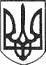 РЕШЕТИЛІВСЬКА МІСЬКА РАДАПОЛТАВСЬКОЇ ОБЛАСТІ(сорок друга сесія восьмого скликання)РІШЕННЯ22 грудня 2023 року               м. Решетилівка                                № 1747- 42-VIIIПро стан виконання комплексної Програми розвитку культури, туризму та охорони культурної спадщини Решетилівської міської територіальної громади на 2023-2025 роки	Відповідно до ст. 26 Закону України „Про місцеве самоврядування в Україні”, законів України „Про культуру”, „Про бібліотеки і бібліотечну справу”, „Про туризм”, „Про охорону культурної спадщини”, заслухавши інформацію  начальника відділу культури, молоді, спорту та туризму виконавчого комітету міської ради Михайла Тітіка, Решетилівська міська радаВИРІШИЛА:1. Інформацію начальника відділу культури, молоді, спорту та туризму виконавчого комітету міської ради Михайла Тітіка про стан виконання комплексної Програми розвитку культури, туризму та охорони культурної спадщини Решетилівської міської територіальної громади на 2023-2025 роки прийняти до відома, що додається.	2. Виконавчому комітету Решетилівської міської ради забезпечити подальше виконання та реалізацію комплексної Програми розвитку культури, туризму та охорони культурної спадщини Решетилівської міської територіальної громади на 2023-2025 роки в повному обсязі.Міський голова                                                                 Оксана ДЯДЮНОВАІНФОРМАЦІЯпро стан виконання  комплексної Програми розвитку культури, туризму та охорони культурної спадщини Решетилівської Решетилівської міської територіальної громади на 2023-2025 рокиПід словом культура розуміють сукупність видів людської діяльності: мову, релігію, мораль, філософію, науку, мистецтво, освіту та інше. Споконвіку пісня і танець, музика і слово, витвори майстрів народної творчості були виразниками української національної ідеї, оберегами історичної пам’яті. Вони підживлювали і зміцнювали надію народу на краще майбутнє. Виконання цього завдання є чинником духовного здоров’я населення, соціальної стабільності, національної безпеки, ресурсом привабливості і розвитку території, формою самовираження і самоідентифікації громади.Незважаючи на складну соціально-економічну, політичну, епідемічну та воєнну ситуацію, результатом виконання основних завдань та заходів Комплексної програми розвитку культури, туризму та охорони культурної спадщини Решетилівської об’єднаної міської територіальної громади на 2023-2025 роки стали збереження та оптимізація роботи мережі закладів, установ, організацій культури і мистецтв комунальної власності.Станом на грудень 2023 року мережа культури представлена 62 закладами культури: Решетилівський міський будинок культури, який включає до своєї структури 33 філії,  Центр культури і дозвілля „Оберіг”, Решетилівська центральна міська бібліотека з 24 бібліотеками-філіями, Краєзнавчий музей Решетилівської міської ради та Решетилівська дитяча школа мистецтв.Основними напрямками роботи закладів культури є створення умов для розвитку ініціативи, творчості людей, розширення можливостей для всебічного розвитку особистості, розширення культурних послуг, залучення громадян до проведення активного та змістовного відпочинку.Протягом 2023 року клубними закладами Решетилівської міської ради було проведено 556 культурно-розважальних заходи, з них для дітей - 123. Кількість відвідувачів даних заходів становить - 33063, з них дітей - 3873. В клубних закладах діє 86 клубних формувань, з них для дітей - 21, у них учасників - 646, з них дітей - 171. Також проведено різного плану волонтерських, благодійних заходів 148 заходів.Творчі колективи закладів культури Решетилівської територіальної громади представили себе в Обласному огляді-конкурсі народної творчості „Звучи, рідна мово” на відзначення 80-річчя від дня народження Героя України, народної артистки України, лавреата Державної премії України імені Тараса Шевченка, повного кавалера ордена Княгині Ольги – Раїси Опанасівни Кириченко.  Дипломом І ступеня нагороджено:- Юрія Пасічника – соліста народного аматорського гурту „Візит”  Решетилівського міського будинку культури (керівник – Вадим Пилипенко);-  Валентину Захарченко – автора-виконавця власних поетичних творів,  керівника художнього Братешківського сільського клубу-філії; - Олену Кісіль та Світлану Срібну – вокальний дует Малобакайського  сільського будинку культури-філії (керівник – Олена Кісіль);- народний аматорський фольклорний ансамбль „Пісенне джерело” Центру  культури і дозвілля „Оберіг” (керівники – Людмила та Василь Калініченки);- танцювальний колектив „Молодички” Колотіївського сільського будинку  культури-філії (керівник – Марія Гайдук); - духовий оркестр Решетилівського міського будинку культури (керівник – Олександр Зозуля);- народний аматорський театр танцю „Гармонія” Решетилівського міського  будинку культури (керівник – Анна Калашнікова); - вокальний ансамбль „Родина” Потічанського сільського будинку культури філії (керівник – Вікторія Івко); - Юлію Харченко – солістку Решетилівського міського будинку культури;- народний аматорський жіночий вокальний ансамбль „Мелодія”  Решетилівського міського будинку культури (керівник – Ірина Нетребко). Книжковий фонд бібліотек громади налічує 119046 примірників. Протягом звітного періоду надійшло 1193 нових книг. За звітний період було вилучено 21055 примірників книг, складені акти на списання, книги зняті з обліку та здані на макулатуру. Зусиллями працівників бібліотеки проводились заходи з метою збереження фондів, їх впорядкування, очищення, розстановки, ремонту книг, підтримання санітарно-гігієнічного стану, ліквідації читацької заборгованості.На базі бібліотек діють цифрові хаби, де всі бажаючі проходять навчання цифровій грамотності. У 4 бібліотеках проводяться безкоштовні тренінги по оволодінню комп’ютерною грамотністю.  Решетилівська центральна міська бібліотека імені О.М.Дмитренка, Покровська, Сухорабівська, Друголиманська сільські бібліотеки-філії продовжували брати  участь у проекті ,,Дія. Цифрова освіта”. За звітний період навичками цифрової освіти оволоділи 162 жителі громади.Всі бібліотеки громади відображені в соціальній мережі Фейсбук, де постійно  розміщується  актуальна інформація. Підключено до Інтернету 13 бібліотек. У 10 бібліотеках є безкоштовна зона Wi-Fi і тому відвідувачі мають доступ до інформації через ґаджети.Для забезпечення доступності початкової мистецької освіти протягом останніх років впроваджується тенденція стримання підвищення батьківської плати за навчання у Дитячій школі мистецтв Решетилівської міської ради, яка на 01.09.2023 становить у середньому 97,5 грн на місяць. Протягом багатьох років зберігаються додаткові пільги, встановлені рішенням виконавчого комітету Решетилівської міської ради, які є основним механізмом, що впливає на загальну доступність початкової мистецької освіти. Пільгова категорія налічує 62 дітей (39 % від загальної кількості учнів мистецьких шкіл). За звітний період учні ДШМ стали переможцями та призерами: обласних конкурсів – 34 рази; всеукраїнських конкурсів – 5 разів; міжнародний конкурсів (онлайн) – 16 разів. Проведено та прийнято участь в 63 концертно-конкурсних заходах. Згідно типових начальних планів проведені: академічні концерти – 9, переглядів художній робіт – 6, контрольні уроки хореографічного класу – 9, екзаменів – 10.В Краєзначому музеї Решетилівської міської ради працюють два відділи – „Ткацтва та вишивки” та „Історичний відділ новітньої історії”. У 2023 році музей відвідали – 755 особи, проведено 14 екскурсій. Всі заклади культури по можливості доукомплектовані вогнегасниками та здійснено технічне обслуговування наявних (придбано нові раструби та шланги).	Невід’ємною частиною роботи закладів культури стали благодійні та волонтерські заходи. 	 Постійно проводяться благодійні ярмарки, аукціони, концерти для збору коштів на підтримку земляків, що захищають Україну.  Загалом заклади культури зібрали близько 500 тис.грн., що були передані волонтерам на потреби Збройних сил України. За час російського вторгнення працівниками ЦКД „Оберіг” в тісній співпраці з ГО „Res_Publika. Брати по зброї”, які надають матеріал - сітку і агроволокно , було сплетено більше 30 маскувальних сіток. Збір продуктів, плетення маскувальних сіток, плетення шкарпеток, виготовлення медово-горіхових сумішей, виготовлення листівок та оберегів для захисників і цей перелік можна продовжувати. Заклади культури стали своєрідними осередками волонтерської роботи, що об’єднали навколо себе однодумців.Для якісної та ефективної роботи відділ співпрацює в колаборації з різними установами та організаціями, такими як Полтавський обласний центр народної творчості, ГО “Save Poltava”, Полтавська обласна асоціація органів місцевого самоврядування, “Let’s do it, Ukraine”, Полтавський обласний молодіжний центр.Фінансування по програміНачальник відділу культури,молоді, спорту та туризму                                         		Михайло ТІТІКВид закладівПослуги, тис.грн.Матеріали, тис.грн.Заклади клубного типу300,9234,4Бібліотеки50,8134,6Музей-2,4Всього351,7371,4